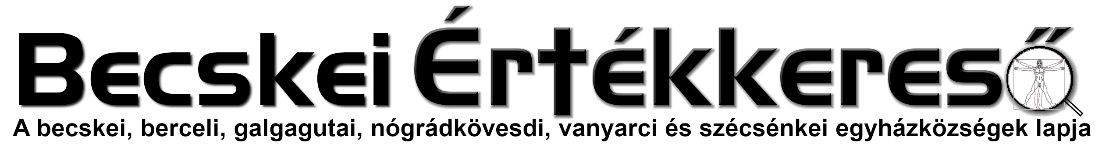 III. évf. 13. szám Évközi XXX. hét	2022. október 23.Marton Zsolt váci megyéspüspök 
körlevele a plébániákat érintő 
energetikai változásokról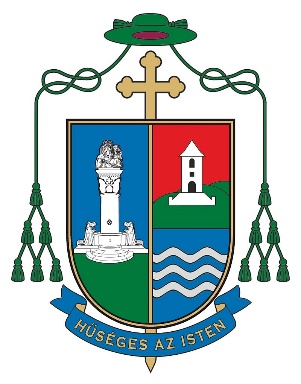 Kedves Testvérek!A hétköznapjainkat gazdasági és társadalmi szempontból egyre nehezebb körülmények között éljük, a szomszédunkban már 8 hónapja dúló háború következményeit mindannyian érezzük: aggódunk szeretteinkért, fohászkodunk a békéért, segítjük a menekülteket és a helyben maradókat is. Az energiaválság mindannyiunkat érint: egyéneket, családokat, vállalkozásokat és minden szervezetet, beleértve Egyházunkat is.A helyzet arra indít bennünket, hogy még felelősebben és tudatosabban éljünk a mindennapokban! A teremtett világért érzett felelősségünk eddig is arra ösztönzött, hogy a természeti javakkal takarékosan bánjunk, becsüljük meg, amit a Teremtőtől ajándékba kaptunk és jó gazda módjára használjuk fel magunk és szeretteink javára. Egyházmegyénk gazdálkodásának kialakításánál ezt a szempontot eddig is igyekeztünk érvényesíteni és erre bíztatunk minden hívőt saját otthonaikban és a közösségi terek használatakor is!Az energiaválság azonban bennünket is olyan fokozott takarékosságra kényszerít, amelynek korlátozó hatása lesz a mindennapi életünkre, pasztorációs és egyéb tevékenységeinkre. A Váci Egyházmegye és a hozzá tartozó 227 plébánia és 57 intézmény számára rendkívüli kihívást jelent az előttünk álló időszak a közüzemi költségek drasztikus emelkedése miatt. Hiszen az egyházi épületek méretüknél és koruknál fogva nehezen tudnak a kedvezményes lakossági kereten belül maradni, a templomok és nem lakott épületeink esetében pedig a gazdálkodó szervezetekre érvényes energiaárakat kénytelenek megfizetni, amely egyes esetekben akár 12-szer magasabb mint a lakossági ár. Közösségi tereink és oktatási-nevelési intézményeink fűtése és áramellátása a tavalyihoz képest többszörös kiadást jelent még alapos takarékosság mellett is.. Az egyházmegye által fenntartott személyautók használati költsége is jelentősen növekedett, hiszen július 30. óta piaci áron tankolhatnak, azaz másfélszer többe kerül az üzemanyag. Ezekre a megemelkedett költségekre semmilyen – békeidőben – gondosan megtervezett költségvetési tartalék nem lehet elegendő.Éppen ezért ezt az időszakot csak összefogva, egymást támogatva és a kölcsönös szolidaritást megélve tudjuk átvészelni! Ezért kérem a testvéreket, hogy legyenek lelkipásztoraik segítségére az alábbiakban:Legyenek elfogadóak és rugalmasak a fogyasztás ésszerűsítését célzó és ezzel az energiafelhasználást korlátozó intézkedések miatt kialakuló változásokkal és kényelmetlenségekkel kapcsolatban!Ajánlják fel segítségüket, szaktudásukat, ha újra kell gondolni a plébániai programok vagy akár a liturgia megszervezését!Bátorítsuk egymást a kitartásra és arra, hogy minden nehézség ellenére meg tudjunk maradni a Gondviselésben bízó, hívő embereknek! Legyünk a béke követei ott, ahol feszültség vagy nézeteltérés adódik a jelenlegi helyzet miatt és segítsük egymást a pontos tájékozódásban!Lehetőségeinkhez képest legyünk nagylelkűek, ha közösségi tereink fenntartásához külön adományra van szükség vagy arra, hogy felajánljuk saját otthonunkat egyes találkozók megszervezéséhez!Figyeljünk oda egymás szükségleteire és ne hagyjuk magukra a szükséget szenvedőket!Kérjük együtt a Mennyei Atyától a béke ajándékát magunk és a világ számára!Marton Zsolt, váci megyéspüspök38. FEJEZETA SZENTOLVASÓ MEGÁLDÁSABEVEZETŐ MEGJEGYZÉSEK1183. Helyes, ha több olvasó megáldását ájtatossággal kötjük össze, amely közvetlenül megelőzi az olvasónak a nép részvételével történő buzgó elimádkozását.1184. Ezt a közös áldást helyes a Boldogságos Szűz Mária ünnepein és emléknapjain is, vagy ájtatos zarándoklat alkalmával végezni. Más kegytárgyakkal együtt is megáldhatók az olvasók, az alábbi rend szerint.1185. Ezt a rendet használhatja a pap, vagy a diakónus, aki megtartva a szertartás felépítését és a fontosabb elemeket, az ünneplést a hely és a személyek körülményeihez alakíthatja.1186. Ha csupán egy vagy néhány szentolvasót áldanak meg, az 1202- 1206. szám alatt levő rövidebb rítus szerint végezzé k, rendkívüli esetben pedig az 1207. szám szerint található rövid formával.I. AZ ÁLDÁS RENDJEBEVEZETŐ SZERTARTÁS1187. Ha egybegyűlt a közösség, a celebráns bevonul. amíg a megfelelő himnuszt éneklik, pl. Te gestientem gaudiis - Fénylő öröm, ha lángra gyújt vagy más, megfelelő éneket.Fénylő öröm ha lángra gyújt,Ha sújt sebesre fájdalom,Mikor fényárban tündökölsz,Köszöntünk téged, Szűz-anya.2. Üdvözlégy, boldog, víg öröm!Mikor fogansz, míg látogatsz,Míg szülsz, ajánlod, megleled,Ó Boldogasszony, Egyfiad.3. Üdvözlégy, tenger fájdalom!Mikor haláltusát, verést,Tövist, keresztfát, GolgotátÁtszenvedsz, első vértanú!4. Üdvözlégy, napba öltözött!Fiad győzelmi ünnepén,A Lélek gyújtó lángja közt,S királynő mennyek trónusán.5. Jertek hát, népek, nemzetek!Titok-rózsákat szedjetek,A Szűznek ékes koszorútSzép szeretetből kössetek!6. Dicsérünk téged, Jézusunk,Kit szült világra tiszta Szűz,Atyáddal áldjuk Lelked is,Most és örökre szüntelen. Ámen.1188. Az ének befejeztével a celebráns mondja:Az Atya, a Fiú és a Szentlélek nevében.Valamennyien keresztet vetnek és válaszolnak: Ámen.1189. Ezután a celebráns köszönti a jelenlevőket:Kegyelem nektek és békesség Atyánktól, az Istentől, akitől a Szűztől született Fia által minden jó származik.Vagy más, főleg a Szentírásból vett alkalmas szavakkal.Mindannyian válaszolnak: És a te lelkeddel. vagy más, hasonló módon.1190. Ezután a celebráns felkészíti a jelenlévőket az áldás szertartására ezekkel, vagy hasonló szavakkalA Boldogságos Szűz az isteni Ige megtestesülésével, mint Isten előre kiválasztott Anyja, itt a földön Üdvözítőnk édesanyja volt, és egészen különleges módon működött közre a megváltás művében. Az isteni gondviselésnek ezt a tervét a rózsafüzér imádsága különösen és csodálatosan érzékelteti. Ezért az Egyház pásztorai mindig nagyra becsülték és nagyon ajánlották. Joggal adja tehát az Egyház külön áldását a szentolvasóra és azokra, akik ezt imádkozva megváltásunk titkait idézik fel és róluk elmélkednek, hogy Máriával együtt és általa dicsőítsék Istent.' Liturgia Horarum, in memoria B.M.V. a Rosario. die 7 octobris, ad Laudes matunitas;Az Imaórák Liturgiája. Rózsafüzér Királynője emléknapja. Reggeli dicséret (Ld. Függelék).ISTEN IGÉJÉNEK OLVASÁSA1191. Ezután a lektor vagy a jelenlevők egyike vagy maga a szertartás vezetője felolvas a Szentírásból. főképpen azokból a szentírási szövegekből választva, amelyek A szentmise olvasmányai kötetben a Boldogságos Szűz Mária közös miséiben találhatók 2. vagy azok közül, amelyek lentebb találhatók.Lk 2, 46-52 „Jézus anyja megőrizte szívében ezeket a szavakat.”Hallgassátok meg testvéreim a következő részletet Szent Lukács evangéliumából.Három nap múlva akadtak rá Jézusra a templomban, ott ült a tanítók közt, hallgatta és kérdezgette őket. Akik csak hallgatták, mind csodálkoztak okosságán és feleletein. Amikor meglátták, csodálkoztak. Anyja így szólt hozzá: „Gyermekem, miért tetted ezt velünk? Íme, atyád és én szomorúan kerestünk.” Ezt felelte: „De miért kerestetek? Nem tudtátok, hogy nekem Atyám dolgaiban kell lennem?” Ám ők nem értették meg ezeket a hozzájuk intézett szavakat. Velük ment hát, lement Názáretbe, és engedelmeskedett nekik. Szavait anyja mind megőrizte szívében. Jézus meg gyarapodott bölcsességben, korban, s kedvességben Isten és az emberek előtt.1192. vagy:ApCsel 1, 12-14 „Mindannyian egy szívvel, egy lélekkel állhatatosan imádkoztak Máriával, Jézus anyjával.”Hallgassátok meg testvéreim a következő részletet az Apostolok Cselekedeteiből.Miután látták Jézust az égbe emelkedni, az apostolok visszatértek Jeruzsálembe. Amint megérkeztek, fölmentek az emeleti terem be, ahol együtt szoktak lenni: Péter és János, Jakab és András, Fülöp és Tamás, Bertalan és Máté, Alfeus fia, Jakab, a buzgó Simon és Jakab testvére, Júdás. Mindannyian egy szívvel, egy lélekkel állhatatosan imádkoztak az asszonyokkal, Máriával, Jézus anyjával és testvéreivel együtt.' Vö. Missale Romanum. Ordo Leccionum Missae, nn. 707- 712. (A szentmise olvasmányai.A szentek miséinek olvasmányai misékben. 126 - 140. o.)1193. Ha alkalmasnak látszik. mondhatók. vagy énekelhetők a következők vagy más. megfelelő ének.Zsolt 112 (113) , 1- 2. 3- 4. 5- 6. 7-8 [1563. szám]v. Áldott legyen az úr neve mostantól mindörökké!Lk 1, 46- 47. 48 - 49 . 50-51. 52- 53. 54-55 [1582. szám]v. (49) Nagyot művelt velem ő, aki hatalmas, ő akit Szentnek hívunk.1194. A celebráns. ha alkalmasnak ítéli. röviden szólhat a jelenlevőkhöz, megvilágítva a szentírási olvasmányt. hogy a hívek hittel fogadják az ünneplés értelmét és könnyebben megtanulják a szentolvasóval végzett jámbor és gyümölcsöző imádság módját.FOHÁSZOK1195. Az áldó könyörgés előtt közös könyörgéseket mondhatunk. Az alább ajánlott fohászokból kiválaszthatók a megfelelőbbek, de lehet hozzátenni más fohászokat, amelyek jobban figyelembe veszik a résztvevők és a hely körülményeit.Mivel méltán tekintjük Szűz Mária iránt való áhítatunk jelének a szentolvasót, a Boldogságos Szűz közbenjárásával kérjük Urunkat.v. Add Urunk, hogy Mária által szorosabban tartozzunk Krisztushoz.Kegyelmes Atyánk,aki a szavadba beleegyező Máriát boldogan választottad a megváltás társául,- engedd, hogy a Szent Szűz közbenjárásáraEgyházad bőven részesüljön a megváltás gyümölcseiből. v.Aki Szűz Máriát szoros kötelékkel kapcsolva Fiadhoz, Krisztushoz,csodálatosan megajándékoztad a kegyelem teljességével,- add, hogy mindig pártfogónknak érezzük,amikor kegyelmedet kérjük. v.Aki Szűz MáriábanKrisztus követésének tökéletes példáját adtad nekünk,- add, hogy az üdvösségneka szentolvasóval felidézett titkaithatásosan igyekezzünk átvinni életünkbe. v.Aki Szűz Máriát megtanítottad,hogy minden igét őrizzen meg szívében,- add, hogy példája nyomán Fiad szavait hittel fogadjuk,és tetteinkkel megvalósítsuk. v.Aki a Máriával, Jézus anyjával együtt imádkozó apostoloknak megadtad a Szentlelket,- add, hogy az imában kitartva ha a Lélek szerint élünk, viselkedjünk is a Lélek szerint. v.Majd a celebráns az áldó könyörgést az alábbiak szerint végzi.1196. Amikor nem végeznek fohászokat, a celebráns az áldó könyörgés előtt ezt mondja:Könyörögjünk!Mindannyian rövid ideig csendben imádkoznak. Majd a celebráns elmondja az áldó könyörgést.ÁLDÓ KÖNYÖRGÉS1197. A celebráns kitárt kézzel mondja:Áldott legyen Istenünk és Atyánk, aki Fiának misztériumait elénk tárja, hogy tiszteljük, és megengedi, hogy hittel ünnepeljük. Adja meg nekünk, híveinek, akiket a szentolvasó buzgó imádkozása segít, hogy Jézus örömét, szenvedését és dicsőségét Anyjával, Máriával együtt szívünkbe véssük és megőrizzük. Krisztus, a mi Urunk által.v. Ámen.1198. vagyEngedd, kérünk, mindenható Isten, hogy e szentolvasó áhítatos mondásával híveid bizalommal kérjék a Boldogságos Szűz Máriát, és Jézus Krisztus titkait buzgón fölidézve életre váltsák, amiről az imádságban megemlékeznek. Krisztus, a mi Urunk által.v. Ámen.1199. vagyMindenható és irgalmas Isten, aki csodálatos szeretettel szeretsz minket, te azt akartad, hogy Fiad a Boldogságos Szűz Máriától öltsön testet a Szentlélek erejéből, vállalja a kereszthalált, és a halálból életre támadjon: áldd meg jóságosan azokat, akik ezeket a szentolvasókat Fiad édesanyjának tiszteletére használják, és ajkukkal, szívükkel kérik őt, hogy kitartó jámborságban gazdagodjanak, majd életük végén a Boldogságos Szűz Mária mutathassa be őket neked. Krisztus, a mi Urunk által.v. Ámen.1200. Ezután a helyi szokás szerint elimádkozzák a szentolvasót.A SZERTARTÁS BEFEJEZÉSE1201. A Salve Regina (Id. a Függ. Ill.) vagy más. alkalmas ének után a celebráns így fejezi be a szertartást:Isten, aki a Boldogságos Szűz Mária által megörvendeztette a világot,áldjon meg gazdagon titeket.v. Ámen.És mindnyájatokat, akik itt jelen vagytok, áldjon meg a mindenható Isten,az Atya, a Fiú + és a Szentlélek.v. Ámen.II. RÖVIDEBB SZERTARTÁS1202. Az elején a celebráns mondja:Urunk, mutasd meg nekünk irgalmasságodat.Mindannyian: v. És add meg nekünk az üdvösséget.1203. Majd a celebráns szükség szerint fölkészíti a Jelenlevőket az áldás szertart ására.1204. A jelenlévők közül valaki. vagy maga a celebráns felolvas egyet a következő szentírási részletek közül.Lk 2. 51b- 52: Jézus szavait anyja mind megőrizte szívében. Jézus meg gyarapodott bölcsességben, korban s kedvességben Isten és az emberek előtt.ApCsel 2, 14: Mindannyian egy szívvel, egy lélekkel állhatatosan imádkoztak az asszonyokkal, Máriával, Jézus anyjával és testvéreivel együtt.1205. A celebráns kezét kitárva. imádkozza:Áldott legyen Istenünk és Atyánk, aki Fiának misztériumait elénk tárja, hogy tiszteljük, és megengedi, hogy hittel ünnepeljük. Adja meg nekünk, híveinek, akiket a szentolvasó buzgó imádkozása segít, hogy Jézus örömét, szenvedését és dicsőségét Anyjával, Máriával együtt szívünkbe véssük és megőrizzük. Krisztus, a mi Urunk által. v. Ámen.1206. vagy:A mi Urunk élete, halála és föltámadása titkainak emlékezetére, Szűz Máriának, Krisztus és az Egyház Anyjának tiszteletére, legyen áldott az, aki áhítattal imádkozza ezt az olvasót, az Atya, a Fiú + és a Szentlélek nevében. v. Ámen.RÖVID FORMULA1207. Rendkívüli körülmények közt a pap vagy a diakónus a következő rövid formát is mondhatja:Az Atya, a Fiú + és a Szentlélek nevében.v. Ámen.HIRDETÉSEK2022. október 1. és november 28. között népszámlálás zajlik Magyarországon. A népszámlálás nagyon fontos esemény nemcsak Magyarország, de a magyar katolikusok életében is, ezért arra buzdítunk minden katolikust, hogy a népszámlálás alkalmával vallja meg a római katolikus/görögkatolikus valláshoz tartozását.Felnőtt asszisztenciára felnőtt férfiak, valamint ministránsnak gyerekek és fiatalok jelentkezését is várjuk.A berceli templomba szacellánt (sekrestyést), illetve takarítót keresünk.Idén is lesz lehetőség szentmise szándékot kérni elhunyt szeretteinkért, hozzátartozóinkért Halottak napja ünnepéhez kapcsolódóan gregorián misesorozat keretében. A templom erre kijelölt helyén találhatnak borítékot a kedves testvérek, amelybe október 31-ig elhelyezhetik az elhunytak nevét, illetve a miseadományokat. Ezekre a szándékokra ajánljuk fel a szentmiséket.Ezúton is szeretnénk megköszönni azoknak az önkénteseknek a segítségét, akik a becskei egyházi temető és a nógrádkövesdi egyházi temető önkéntes munkáiba a hét folyamán bekapcsolódtak. Isten fizesse meg mindenkinek a legkisebb segítségét is.2022.10.24.	H		17:00	Szentmise a Szécsénkei Templomban2022.10.27.	Cs		17:00	Szentmise a Becskei Templomban 2022.10.28.	P		17:00	Szentmise a Berceli Templomban 				Elh. Csordás Emmanuel Lázár Gábriel 7. évforduló2022.10.29.	Sz	11:00	Ifi hittan a Szent Miklós Közösségi Házban		17:00	Szentmise a Berceli Templomban 				Varga Menta és Takács Dávid Dániel keresztelése2022.10.30.	V	08:30	Szentmise a Berceli Templomban bérmálkozók skrutiniuma				utána szülői és próba a templombanA harmadik skrutinium szertartása a Berceli értékkereső 2022.03.27-i számában.Évközi		10:30	Szentmise a Becskei Templomban XXX.		10:30	Szentmise a Galgagutai Templomban ©		12:00	Igeliturgia a Nógrádkövesdi Templomban		12:00	Szentmise a Szécsénkei Templomban2022.10.31.H	15:30	Vigíliai szentmise a Vanyarci Templomban ©		16:00	Vigíliai szentmise a Berceli Templomban		17:00	Vigíliai szentmise a Galgagutai Templomban ©		18:00	Vigíliai szentmise a Nógrádkövesdi Templomban2022.11.01.K	08:30	Szentmise a Berceli Templomban ©Minden-		10:30	Szentmise a Becskei Templomban ©szentek		12:00	Szentmise a Szécsénkei TemplombanParancsolt				utána temetői szertartás a Szécsénkei egyházi temetőben2022.11.02.	Sz	09:00	Temetői szertartás a Becskei egyházi temetőben, sírszentelés		10:30	Szentmise a Galgagutai Templomban utána temetői szertartás		13:30	Temetői szertartás a Berceli Temetőben, sírszentelés		15:00	Szentmise a Szécsénkei Templomban ©		16:00	Szentmise a Berceli Templomban		16:00	Temetői szertartás a Nógrádkövesdi Önkorm. Temetőben ©		17:00	Szentmise a Nógrádkövesdi Templomban ©2022.11.05.	Sz			EWTN Mária nap a békéért a Berceli Templomban		16:00	Rózsafüzér közben buzdítás, katekézis		17:00	Szentmise a Berceli Templomban EWTN közvetítéssel		18:00	Körmenet a Berceli hordozható Mária kegyképpel, 				utána Szentségimádás és szentségi áldás2022.11.06.	V	16:00	Bérmálási szentmise a Berceli Templomban				főcelebráns: Marton Zsolt megyéspüspök2022.11.11.P	17:00	Búcsúi szentmise és Felújított templom megáldása				Szécsénkén főcelebráns: Marton Zsolt megyéspüspökRómai Katolikus Plébánia 2687 Bercel, Béke u. 20.tel: 0630/455-3287 web: http://bercel.vaciegyhazmegye.hu, e-mail: bercel@vacem.huBankszámlaszám: 10700323-68589824-51100005Minden jog fenntartva, beleértve a másoláshoz, digitalizáláshoz való jogot is.